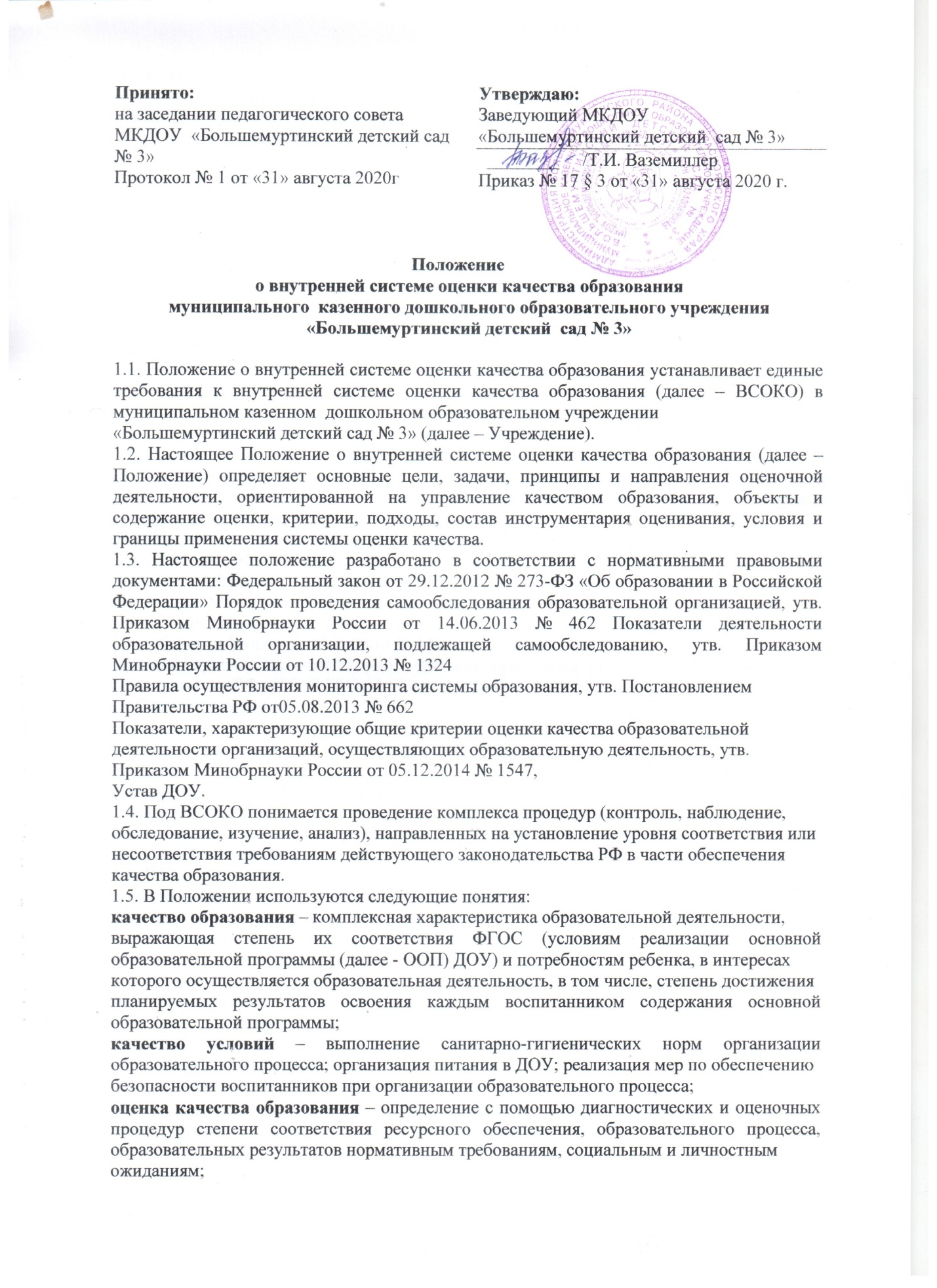 Положениео внутренней системе оценки качества образования
муниципального  казенного дошкольного образовательного учреждения«Большемуртинский детский  сад № 3»1.1. Положение о внутренней системе оценки качества образования устанавливает единые требования к внутренней системе оценки качества образования (далее – ВСОКО) в муниципальном казенном  дошкольном образовательном учреждении «Большемуртинский детский сад № 3» (далее – Учреждение). 1.2. Настоящее Положение о внутренней системе оценки качества образования (далее – Положение) определяет основные цели, задачи, принципы и направления оценочной деятельности, ориентированной на управление качеством образования, объекты и содержание оценки, критерии, подходы, состав инструментария оценивания, условия и границы применения системы оценки качества.1.3. Настоящее положение разработано в соответствии с нормативными правовыми документами: Федеральный закон от 29.12.2012 № 273-ФЗ «Об образовании в Российской Федерации» Порядок проведения самообследования образовательной организацией, утв. Приказом Минобрнауки России от 14.06.2013 № 462 Показатели деятельности образовательной организации, подлежащей самообследованию, утв. Приказом Минобрнауки России от 10.12.2013 № 1324 Правила осуществления мониторинга системы образования, утв. Постановлением Правительства РФ от05.08.2013 № 662 Показатели, характеризующие общие критерии оценки качества образовательной деятельности организаций, осуществляющих образовательную деятельность, утв. Приказом Минобрнауки России от 05.12.2014 № 1547, Устав ДОУ.1.4. Под ВСОКО понимается проведение комплекса процедур (контроль, наблюдение, обследование, изучение, анализ), направленных на установление уровня соответствия или несоответствия требованиям действующего законодательства РФ в части обеспечения качества образования.1.5. В Положении используются следующие понятия: качество образования – комплексная характеристика образовательной деятельности, выражающая степень их соответствия ФГОС (условиям реализации основной образовательной программы (далее - ООП) ДОУ) и потребностям ребенка, в интересах которого осуществляется образовательная деятельность, в том числе, степень достижения планируемых результатов освоения каждым воспитанником содержания основной образовательной программы; качество условий – выполнение санитарно-гигиенических норм организации образовательного процесса; организация питания в ДОУ; реализация мер по обеспечению безопасности воспитанников при организации образовательного процесса; оценка качества образования – определение с помощью диагностических и оценочных процедур степени соответствия ресурсного обеспечения, образовательного процесса, образовательных результатов нормативным требованиям, социальным и личностным ожиданиям; внутренняя система оценки качества образования – целостная система диагностических и оценочных процедур, реализуемых различными субъектами государственно-общественного управления образовательным учреждением, которым делегированы отдельные полномочия по оценке качества образования, а также совокупность организационных структур и нормативных правовых материалов, обеспечивающих управление качеством образования; измерение – оценка уровня образовательных достижений с помощью контрольных измерительных материалов в стандартизированной форме, содержание которых соответствует реализуемым образовательным программам; критерий – признак, на основании которого производится оценка, классификация оцениваемого объекта; мониторинг – комплексное аналитическое отслеживание процессов, определяющих количественно-качественные изменения качества образования, результатом которого является установление степени соответствия измеряемых образовательных результатов,условий их достижения и обеспечение общепризнанной, зафиксированной в нормативных документах, и локальных актах системе государственно-общественных требований к качеству образования; экспертиза – всестороннее изучение и анализ состояния образовательного процесса, условий и результатов образовательной деятельности. 1.6. В качестве источников данных для оценки качества образования используются: анализ результатов внутреннего контроля образовательной деятельности; педагогический мониторинг; психолого-педагогическая диагностика; социологическое анкетирование (участников образовательных отношений); аналитические отчеты педагогов ДОУ (об итогах реализации ОП ДОУ, созданных условиях для качественной реализации ОП ДОУ); наблюдение организованной образовательной деятельности, мероприятий, организуемых педагогами ДОУ.2. Основные цели, задачи, принципы ВСОКО2.1. Цель ВСОКО – установить соответствие качества дошкольного образования в ДОУдействующему законодательству РФ в сфере образования.2.2. Задачи ВСОКО: - формирование механизма единой системы сбора, обработки и хранения информации о состоянии качества образования в ДОУ; - систематическое отслеживание и анализ состояния системы образования в ДОУ для принятия обоснованных и своевременных управленческих решений, направленных на повышение качества дошкольного образования; - устранение эффекта неполноты и неточности информации о качестве образования как на этапе планирования образовательных результатов, так и на этапе оценки эффективности деятельности по достижению соответствующего качества образования.2.3. Назначение ВСОКО – обеспечение ДОУ информацией: о качестве образовательной деятельности по реализации ОП ДОУ в дошкольном образовательном учреждении; о качестве условий в ДОУ, обеспечивающих реализацию ОП ДОУ; о качестве образовательных результатов, достигнутых при реализации ОП ДОУ.2.4. Основными принципами ВСОКО в ДОУ являются:- принцип объективности, достоверности, полноты и системности информации о качестве образования; - принцип открытости, прозрачности процедур оценки качества образования; - принцип доступности информации о состоянии и качестве образования для участников образовательных отношений; - принцип оптимальности использования источников первичных данных для определения показателей качества и эффективности образования (с учетом возможности их многократного использования); - принцип инструментальности и технологичности используемых показателей (с учетом существующих возможностей сбора данных, методик измерений, анализа и интерпретации данных, подготовленности потребителей к их восприятию); - принцип взаимного дополнения оценочных процедур, установление между ними взаимосвязей и взаимозависимостей; - принцип соблюдения морально-этических норм при проведении процедур оценки качества образования в ДОУ.3.Организационная структура внутренней системы оценки качества образования3.1. Организационная структура, занимающаяся внутренней оценкой качества дошкольного образования в ДОУ, экспертизой качества образования и интерпретацией полученных результатов, состоит из администрации Учреждения, рабочей группы, педагогического совета.3.2. Администрация Учреждения:- формирует блок локальных актов, регулирующих функционирование ВСОКО в ДОУ и приложений к ним, утверждает приказом заведующего и контролирует их исполнение; - разрабатывает мероприятия и готовит предложения, направленные на совершенствование системы оценки качества образования ДОУ, участвует в этих мероприятиях; - обеспечивает на основе основной образовательной программы проведение диагностических процедур, мониторинговых, социологических и статистических исследований по вопросам качества образования в ДОУ; - организует систему мониторинга качества образования в ДОУ, осуществляет сбор, обработку, хранение и представление информации о состоянии и динамике развития; анализирует результаты оценки качества образования на уровне учреждения; - организует изучение информационных запросов основных пользователей системы оценки качества образования (учредителя, родителей, общественности);- обеспечивает предоставление информации о качестве образования на муниципальный и региональный уровни системы оценки качества образования;- формирует информационно – аналитические материалы по результатам оценки качества образования (анализ работы ДОУ за учебный год, материалы самоанализа для размещения на сайте учреждения); - принимает управленческие решения по развитию качества образования на основе анализа результатов, полученных в процессе реализации ВСОКО. 3.3. Рабочая группа:- создает организационно-информационные условия для формирования целостного представления о качестве образования в Учреждении;- разрабатывает методики и инструментарий оценки качества образования; - разрабатывает и проводит мероприятия, направленные на совершенствование ВСОКО; - организует и проводит в Учреждении различные мониторинговые исследования; - проводит анализ мониторинговых исследований; - готовит предложения администрации Учреждения для решений по управлению качеством образования в Учреждении.3.4. Педагогический совет: - участвует в обсуждении системы показателей, характеризующих состояние и динамику развития системы образования в Учреждении; - заслушивает информацию мониторинговой службы о состоянии качества образования вУчреждении; - заслушивает информацию и отчеты педагогических работников, доклады представителей организаций и учреждений, взаимодействующих с ДОУ по вопросам образования детей дошкольного возраста, в том числе сообщения о проверке соблюдения санитарно-гигиенического режима в ДОУ, об охране труда, здоровья и жизни воспитанников и другие вопросы образовательной деятельности ДОУ. - содействует организации работы по повышению квалификации педагогическихработников, развитию их творческих инициатив; - инициирует предложения по совершенствованию ВСОКО. 4. Реализация ВСОКО4.1. Объектом оценки внутренней системы качества образования является соблюдение обязательных требований действующего законодательства РФ в части дошкольного образования (п. 1.1.ФГОС ДО). 4.2. Предметом ВСОКО являются: качество условий реализации ООП ДО ДОУ;качество организации образовательной деятельности в ДОУ; качество результатов реализации ООП ДО ДОУ. 4.2.1. Система оценки качества условий реализации ООП ДО ДОУ включает в себя:- требования к развивающей предметно-пространственной среде: соответствие компонентов предметно-пространственной среды реализуемой ООП ДОУ, возрастным возможностям воспитанников, требованиям ФГОС ДОУ. - требования к материально-техническим условиям: соответствие санитарно –эпидемиологическим правилам и нормам, соответствие правилам пожарной безопасности. - требования к учебно-методическим условиям: наличие печатных, электронных, наглядных, демонстрационных и других средств обучения, оснащенность помещений РППС. - требования к кадровым условиям: укомплектованность ДОО педагогическимикадрами в соответствии со штатным расписанием ДОО, квалификационными требованиями к занимаемой должности, уровню образования и уровню квалификации. - требования к психолого-педагогическим условиям: наличие консультативнойподдержки педагогов и родителей по вопросам воспитания и обучения воспитанников, охраны и укрепления их здоровья, инклюзивного образования (в случае его организации); наличие организационно-методического сопровождения процесса реализации ОП ДОУ; динамика профессионального развития педагогических работников.- требования к финансовым условиям: финансовое обеспечение реализации ОП ДОУ исходя из стоимости услуг на основе муниципального задания. 4.2.2. Система оценки качества образовательной деятельности в ДОУ.Содержание процедуры оценки системы качества организации образовательной деятельности включает в себя оценку: - рациональности формирования рабочих программ (выбора методов и технологийсоответствии с содержанием ОП ДОУ); - качества осуществления педагогами образовательной деятельности в процессе организации различных видов детской деятельности (игровой, коммуникативной, трудовой, познавательно-исследовательской, изобразительной, физической, конструктивной, музыкальной, чтения художественной литературы) и в ходе режимных моментов; - качества организации педагогами самостоятельной деятельности детей; - качества построения сотрудничества с семьями воспитанников и социальными партнерами. 4.2.3. Система оценки качества результатов образовательной деятельности в ДОУ. Содержание процедуры оценки системы качества результатов освоения ОП ДОУ включает в себя оценку: - динамики индивидуального развития детей при освоении ОП ДОУ; - динамики показателей здоровья детей; - динамики уровня адаптации детей к условиям ДОУ; - уровня формирования у старших дошкольников предпосылок к учебной деятельности; - уровня удовлетворенности родителей (законных представителей) качеством образования в ДОУ.4.3. Для осуществления процедуры внутренней системы оценки качества образования вДОУ составляется план функционирования внутренней системы оценки качества образования на учебный год, в котором определяются формы, направления, сроки, порядок проведения оценки качества образования, ее периодичность, ответственные и исполнители. План внутреннего мониторинга является составной частью планирования деятельности ДОУ на учебный год. 4.4. Процедура проведения ВСОКО предполагает следующий алгоритм действий: - сбор информации на основе используемых методик; - анализ и обработка полученных данных, сопоставление с нормативными показателями; - рассмотрение полученных результатов на педагогическом совете ДОУ; - выявление влияющих на качество образования факторов, принятие управленческих решений по устранению отрицательных последствий; - формулирование основных стратегических направлений развития образовательного процесса на основе анализа полученных данных. 4.5. Результаты оценки оформляются в схемах, графиках, таблицах, диаграммах, отражаются в справочно-аналитических материалах, содержащих констатирующую часть, выводы и конкретные, реально выполнимые рекомендации с указанием сроков исполнения и ответственных исполнителей. 4.6. Результаты анализа данных ВСОКО могут быть использованы для составления ежегодного отчета ДОУ о результатах самообследования деятельности.4.7. По итогам оценки качества образования за учебный год и на основе стратегическихприоритетов деятельности  образовательного учреждения: - разрабатывается план внутреннего контроля на учебный год, - план контрольных мероприятий по всем направлениям ВСОКО вносятся корректировки в планы работы всех элементов организационной структуры ВСОКО. 5. Подведение итогов и оформление результатов ВСОКОПридание гласности и открытости результатам оценки качества образования осуществляется путем предоставления информации основным заказчикам и потребителям образовательных услуг, в том числе посредством размещения отчета о самообследованиина официальном сайте ДОУ. 6. Ответственность6.1. Лица, осуществляющие оценку качества образования в ДОУ, несут ответственность за достоверность излагаемых фактов, представляемых в справках по итогам оценки. 6.2. Заведующий ДОУ несет ответственность за предоставление информации об уровне качества образования Учредителю и размещение на сайте ДОУ.7. Делопроизводство7.1. Результаты ВСОКО (информационно-аналитические справки, таблицы, диаграммы и др.) оформляются на бумажных и электронных носителях и хранятся в течение трех лет. 7.2. По истечении срока хранения документация по результатам ВСОКО передается вархив ДОУ.Принято:на заседании педагогического совета МКДОУ  «Большемуртинский детский сад № 3»Протокол № 1 от «31» августа 2020г.Утверждаю:Заведующий МКДОУ «Большемуртинский детский  сад № 3»	     /Т.И. ВаземиллерПриказ № 17 § 3 от «31» августа 2020 г.